Distec präsentiert neues Allround-Display von TianmaInnen und außen: TFT-Talent TM116VDSP01-00 garantiert beste Ablesbarkeit und Farbtreue für Digital Signage Germering, 27. Juli 2021 – Die Distec GmbH – einer der führenden deutschen Spezialisten für TFT-Flachbildschirme und Systemlösungen für industrielle und multimediale Applikationen – stellt das neue Tianma TFT-Display TM116VDSP01-00 vor. „Als echtes Allroundtalent mit einer Bildschirmdiagonale von 11,6 Zoll eignet sich das Display des chinesischen Herstellers Tianma für unterschiedlichste Anwendungen in Industrie und Digital Signage“, erläutert Leonhard Spiegl, Product Manager Components bei Distec. „Das TM116VDSP01-00 bietet eine hohe Auflösung von 1.920 x 1.080 Bildpunkten und beeindruckt darüber hinaus mit einer Helligkeit von 1.600 cd/m² sowie dem weiten Arbeitstemperaturbereich von -20 bis +80°C.“ Die SFT-Technologie sorgt für einen weiten, symmetrischen Blickwinkel. Damit ist das Display perfekt für den Einsatz sowohl im Innen- als auch im Außenbereich ausgelegt und garantiert eine ausgezeichnete Ablesbarkeit und Farbtreue in nahezu allen Situationen.Sofort einsatzbereit – auch in herausfordernder UmgebungFür die intuitive Bedienbarkeit des Displays steht mit dem TP-DD1160-A00 ein passender PCAP-Multi-Touchscreen in modernem Design mit bis zu 10 Touchpunkten bereit. Der Touch ist mit einem HID-kompatiblem USB-Controller in der platzsparenden und kompakten Chip-on-Flex-Variante ausgestattet. Mit einem modernen Betriebssystem wie Windows, Linux oder Android ist keine Treiberinstallation notwendig. Das ermöglicht eine schnelle und einfache Inbetriebnahme.Mit einem optionalen Schutzglas widersteht das Display widrigen äußeren Einflüssen auch in öffentlichen oder anderen herausfordernden Bereichen. Distec bringt das Schutzglas im eigenen Vacubond® Optical-Bonding-Verfahren auf das Display auf, ohne dass Luft dazwischen verbleibt. Die Einzelkomponenten verbinden sich zu einer stabilen und robusten Einheit. Zudem minimiert das verwendete OPTα-GEL® Lichtbrechungen der einzelnen Oberflächen. Das optimiert die Ablesbarkeit in hellen Umgebungen, ohne den Stromverbrauch zu erhöhen. Vacubond® ermöglicht auch eine stabile Kombination aus Display, Touchscreen und Schutzglas.Die Ansteuerung des Displays erfolgt über die LVDS-Schnittstelle. Distec bietet dafür einen perfekt abgestimmten TFT-Controller der hauseigenen Prisma-Reihe. Mit weiteren Komponenten wie dem Konverter für die LED-Hintergrundbeleuchtung und Anschlusskabeln steht auch eine komplette „Ready-to-use“-Kitlösung zur Verfügung.Zeichen: 2.582Weitere Informationen: https://www.distec.de/produkte/d/tianma/tm116vdsp02-00/BilderÜber DistecDie Distec GmbH ist ein Unternehmen der FORTEC Group, weltweit agierender und anerkannter Spezialist im Bereich Display Technology und Embedded Computing für Projekte aus allen Branchen. Das Unternehmen mit Sitz in Germering bei München und einem Werk in Hörselberg-Hainich bei Eisenach, entwickelt, produziert und vermarktet innovative Lösungen und eine breite Auswahl an Komponenten, TFT-Displays, Embedded Boards, Systemen und Dienstleistungen. Die innovativen Lösungen von Baugruppen und Kits bis hin zum OEM-Endprodukt basieren auf Hard- und Software, die Distec im eigenen Designzentrum in Germering entwickelt. Distecs Dienstleistungsangebot umfasst neben kundenspezifischen Entwicklungen und Anpassungen, Produktveredelungen, wie dem VacuBond® Optical Bonding und der Assemblierung von Monitorsystemen auch die Herstellung von Fertigprodukten. Ein breites Angebot an Touchscreens und das interne Touch-Kompetenz-Zentrum ermöglichen individuelle Touch-Lösungen auch für schwierige Umgebungsbedingungen. Außerdem kann die Distec GmbH auf die Waren, Dienstleistungen und das Knowhow des umfangreichen FORTEC Hightech-Firmennetzwerks zurückgreifen. Weitere Informationen finden sich unter https://www.distec.de/Die Produkte der Distec GmbH sind erhältlich bei:Europa: Distec GmbH, Germering, https://www.distec.de/UK und Benelux: Display Technology, Huntingdon, https://www.displaytechnology.co.uk/Nordamerika: Apollo Display Technologies, Ronkonkoma NY, http://www.apollodisplays.com/Türkei und naher Osten: DATA DISPLAY BİLİŞİM TEKNOLOJİLERİ LTD ŞTi., IstanbulDistec GmbHAugsburger Straße 2b82110 GermeringGermany T +49 89 894363 0F +49 89 894363 131E distribution|at|distec.de W www.distec.deEin Unternehmen der FORTEC GroupPressekontakt: Mandy Ahlendorfahlendorf communicationT +49 89 41109402E ma@ahlendorf-communication.com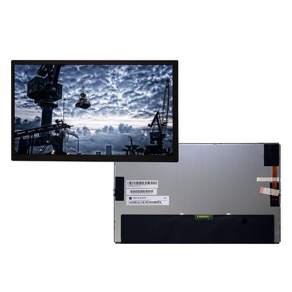 Bild 1: Distec präsentiert das TFT-Display TM116VDSP01-00 von Tianma für Digital Signage für innen und außenBildquelle/Copyright: TianmaDownload: https://www.ahlendorf-news.com/media/news/images/Distec-Tianma-Display-TM116VDSP01-H.jpg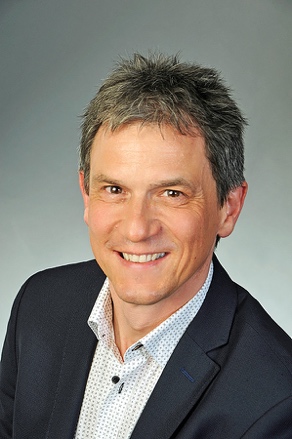 Bild 2: Leonhard Spiegl ist Product Manager Components bei DistecBildquelle/Copyright: DistecDownload: https://www.ahlendorf-news.com/media/news/images/Distec-Spiegl-Leonhard-2-H.jpg